Witam Was serdecznie na lekcji chemii .  W ramach zajęć chemii chciałabym spotkać się z wami na skypie.  Moje ID - live:.cid.970a86b9054eb032. Kontaktujemy się ze sobą w godzinach naszych lekcji  chemii w szkole.  Poniedziałek i wtorek godz. 1245 - 1330Prace na lekcji , prace domowe proszę odesłać na mój e- mail : danuta_kozinska@o2.plOpracowany temat powinien znajdować się w zeszycie.                                                              Lekcja                                                                      21.04.2020r. wtorek Temat: Woda – doświadczenia , wykorzystanie wodyZnam skutki zamarzania wody Potrafię podać przykłady wykorzystania wody.Film edukacyjny  - https://www.youtube.com/watch?v=e70uBQkMULQA. Doświadczenie – badanie gęstości lodu i wody Do zlewki z zimną wodą wrzucamy kilka kostek lodu. Obserwujemy co się dzieje z lodem.Doświadczenie wykazuje , że lód nie tonie w wodzie.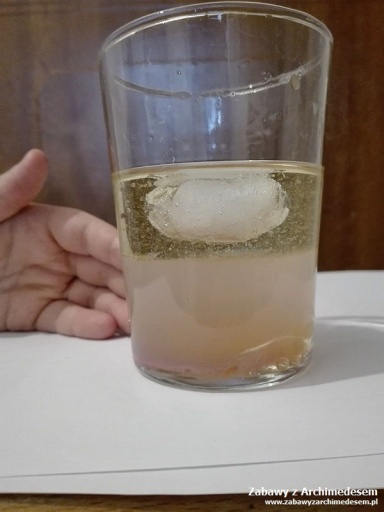 Wnioski: Lód nie tonie w wodzie , oznacza to że jego gęstość jest mniejsza od gęstości wody.W stanie ciekłym cząsteczki wody są ułożone blisko siebie . Zamarzająca woda zwiększa swoją objętość  ponieważ cząsteczki wody między sobą tworzą duże luki. Podczas topnienia lodu cząsteczki wody zapełniają te luki i gęstość wody wzrasta B. Doświadczenie- zamarzanie wody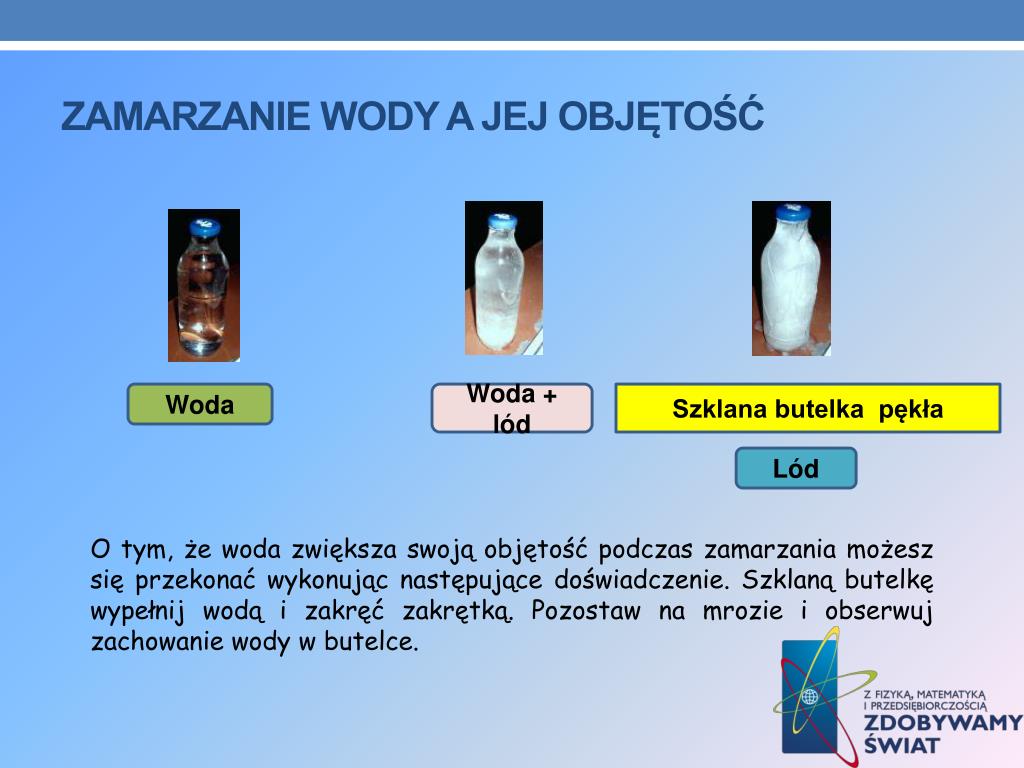 Wykorzystanie wody :Warunkuje życie na Ziemi,Wchodzi w skład budowy wszystkich organizmów roślinnych i zwierzęcychWykorzystywana jest w przemyśle, energetyce, gospodarstwie domowym, rolnictwie i leśnictwieWody mineralne zawierają rozpuszczone substancje stałe i gazowe, niektóre mają właściwości leczniczePraca domowa: na podstawie dostępnych źródeł  napisz przykłady w jaki sposób woda ulega  zanieczyszczeniom.Prace domową  do końca tygodnia proszę przysłać na moją pocztę -   danuta_kozinska@o2.pl 